Opis Przedmiotu Zamówienia1. Zamawiający:Regionalna Dyrekcja Ochrony Środowiska w Gorzowie Wielkopolskim,ul. Jagiellończyka 13, 66-400 Gorzów Wielkopolskitel.: 887-101-300, fax: 95 75-25-045e-mail sekretariat.gorzowwlkp@rdos.gov.pl2. Opis przedmiotu zamówienia:2.1. Przedmiot zamówienia dotyczy Budowy zastawki piętrzącej w obszarze Natura 2000 Dolina Pliszki PLH0800112.2. Sporządzenie dokumentacji powykonawczej (operatu powykonawczego),
 tj. dokumentacji budowy z naniesionymi zmianami dokonanymi w toku wykonania robót.2.3. Przywrócenie terenu w rejonie prowadzonych robót do stanu wyjściowego.3. Podstawa prawna ww. działań:Zarządzenie Regionalnego Dyrektora Ochrony Środowiska w Gorzowie Wielkopolskim
z dnia 10 stycznia 2014 r. w sprawie ustanowienia planu zadań ochronnych dla obszaru Natura 2000 Dolina Pliszki PLH080011 (Dz. Urz. Woj. Lubuskiego z 2014 r. poz. 184)OrazZarządzenie Regionalnego Dyrektora Ochrony Środowiska w Gorzowie Wielkopolskim
z dnia 4 października 2016 r. zmieniające zarządzenie w sprawie ustanowienia planu zadań ochronnych dla obszaru Natura 2000 Dolina Pliszki PLH080011 (Dz. Urz. Woj. Lubuskiego 
z 2016 r. poz. 1985). 4. Zadanie będące przedmiotem zamówienia realizowane jest w ramach projektu
nr POIS.02.04.00-00-0108/16 pn. “Ochrona siedlisk i gatunków terenów nieleśnych zależnych od wód”.  5. Obowiązki Wykonawcy:Zamawiający wymaga, aby prace związane z realizacją zamówienia prowadzone były zgodnie z obowiązującymi przepisami oraz zgodnie z aktualną wiedzą techniczną. Całość prac budowlanych musi zostać wykonana w szczególności zgodnie ze specyfikacją techniczną i w oparciu o projekt budowlano – wykonawczy oraz zgodnie z pozwoleniem wodnoprawnym, udostępnionym przez Zamawiającego.Wszelka korespondencja, w tym e-maile, dokumenty robocze oraz dokumenty końcowe powstałe w trakcie realizacji zamówienia są oznakowane logotypami Programu Operacyjnego Infrastruktura i Środowisko, Generalnej Dyrekcji Ochrony Środowiska, Regionalnej Dyrekcji Ochrony Środowiska w Gorzowie Wielkopolskim, Unii Europejskiej Fundusz Spójności. Wzór logotypów oraz wymogi stosowania logotypów zostaną przekazane Wykonawcy po podpisaniu umowy. 6. Sposób wykonywania prac: Wykonawca robót jest odpowiedzialny za jakość ich wykonania oraz za zgodność
z dokumentacją projektową (operaty wodnoprawne, projekty budowlane, projekty wykonawcze) oraz przedmiary będące załącznikami do niniejszej dokumentacji. Wykonawca ponosi odpowiedzialność za szkody i straty spowodowane przez niego przy wypełnianiu zobowiązań umowy.7. Kontrola działań:Wykonawca jest zobowiązany informować Zamawiającego o etapach zaawansowania prowadzonych prac oraz terminach ich odbioru oraz wszelkich nieprawidłowościach lub utrudnieniach występujących  podczas realizacji przedmiotu zamówienia. Wykonawca jest zobowiązany powiadomić autora dokumentacji (Krzysztof Ozga Projektowanie ul. Budowlanych 10/9 66-405 Gorzów Wlkp. tel. 95 720 45 48 , 795 584 861 email: biuro@akwamel.pl) o rozpoczęciu prac oraz współpracować z autorem projektu pełniącym nadzór autorski nad pracami, a w razie potrzeby udostępnić teren prac budowlanych. Zamawiający zastrzega sobie prawo do bieżącej kontroli przy udziale Wykonawcy postępu prac w terenie.  8. Ochrona środowiska w trakcie realizacji zamówienia:Wykonawca ma obowiązek znać i stosować w czasie prowadzonych prac przepisy dotyczące ochrony środowiska.Ochrona środowiska  powinna polegać na zabezpieczeniu przed:1) zanieczyszczeniem gleby szkodliwymi substancjami: paliwem, olejem, itp. (w przypadku użycia pilarek do smarowania elementów tnących należy używać oleje biodegradowalne;2) możliwością powstania pożaru;3) przestrzeganiem przepisów obowiązujących na terenach objętych ochroną przyrodniczą.9. Bezpieczeństwo i higiena pracy:1) Podczas realizacji prac Wykonawca będzie przestrzegać przepisów dotyczących bezpieczeństwa i higieny pracy;2) Wykonawca ma obowiązek zadbać, aby personel nie wykonywał prac w warunkach niebezpiecznych, szkodliwych dla zdrowia oraz nie spełniających odpowiednich warunków sanitarnych;3) wykonawca zapewni i będzie utrzymywał wszelkie urządzenia zabezpieczające, socjalne oraz sprzęt i odpowiednią odzież roboczą w sposób zapewniający bezpieczeństwo osób zatrudnionych;4) Osoby wykonujące prace powinny znać procedury w razie wypadku, pożaru lub rozlania oleju lub innych wyrobów ropopochodnych.5) Uznaje się wszelkie koszty związane z wypełnieniem wymagań określonych powyżej nie podlegają odrębnej zapłacie. 10. Wymagania dotyczące formy przekazania przedmiotu zamówienia: Wykonawca przed zgłoszeniem przedmiotu umowy do odbioru końcowego zobowiązany jest na własny koszt dokonać odbiorów technicznych i niezbędnych badań oraz pomiarów przez uprawnione do tego jednostki oraz wykonać inwentaryzację geodezyjną powykonawczą, 
a także sporządzić operat powykonawczy i zapewnić przywrócenie terenu w rejonie prowadzonych robót do stanu wyjściowego.Odbioru prac dokonają upoważnieni przedstawiciele Wykonawcy oraz przedstawiciele Zamawiającego. Po zakończeniu prac zostanie sporządzony protokół odbioru potwierdzający bezusterkowe wykonanie zadania. Protokół będzie podpisany przez Wykonawcę 
i przedstawiciela Zamawiającego. Podpisany przez obie strony protokół potwierdzający bezusterkowe wykonanie prac będzie podstawą do wystawienia rachunku/faktury przez Wykonawcę. 11. Dokumenty będące w dyspozycji Zamawiającego: Projekt budowlany urządzenia piętrzącego w obszarze Natura 2000 Dolina Pliszki PLH080011, specyfikację techniczna wykonania robót oraz przedmiar robót, który stanowi załącznik do niniejszego opisu przedmiotu zamówienia. Zamawiający zaznacza, że załączony przedmiar robót ma charakter poglądowy i jest dokumentem pomocniczym dla Wykonawców w celu sporządzenia oferty. W żadnym razie przedmiar robót nie może być traktowany jako podstawowy dokument w zakresie rodzaju i ilości robót do wykonania. Nadrzędnym i podstawowym dokumentem jest projekt budowlany.Zamawiający dysponuje również pozwoleniem wodnoprawnym oraz pozostałą dokumentacją techniczną dotyczącą budowy urządzenia piętrzącego w obszarze Natura 2000 Dolina Pliszki PLH080011. 12. Termin realizacji zamówienia:Przedmiot zamówienia należy wykonać w terminie 30 dni od podpisania umowy. Ryc. nr 1 Mapa poglądowa lokalizacji miejsca budowy zastawki w obszarze Natura 2000 Dolina Pliszki PLH080011 (Nadleśnictwo Torzym, Leśnictwo Gądków)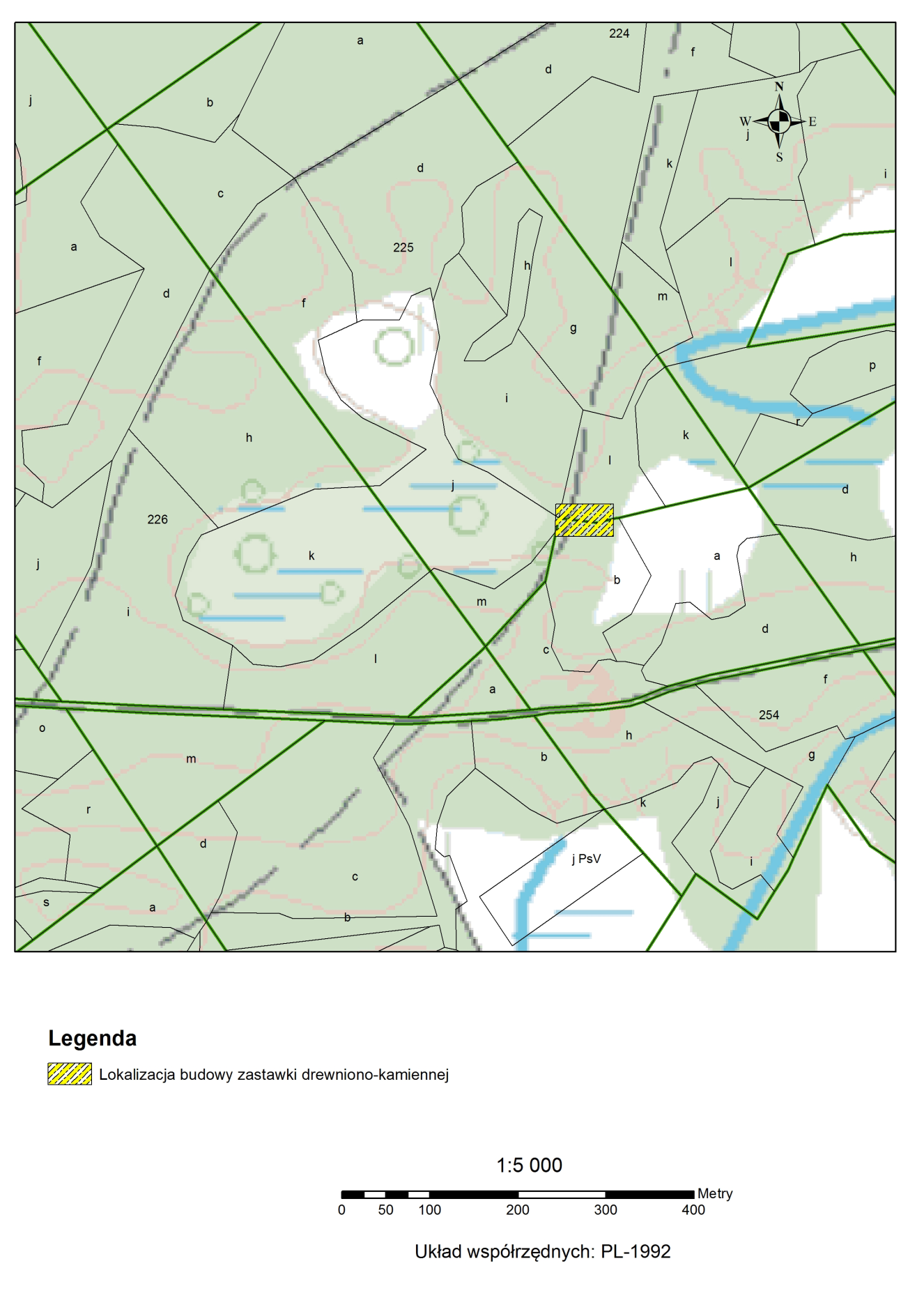 Ryc. nr 2 Dokumentacja zdjęciowa miejsca budowy zastawki. (Nadleśnictwo Torzym, Leśnictwo Gądków)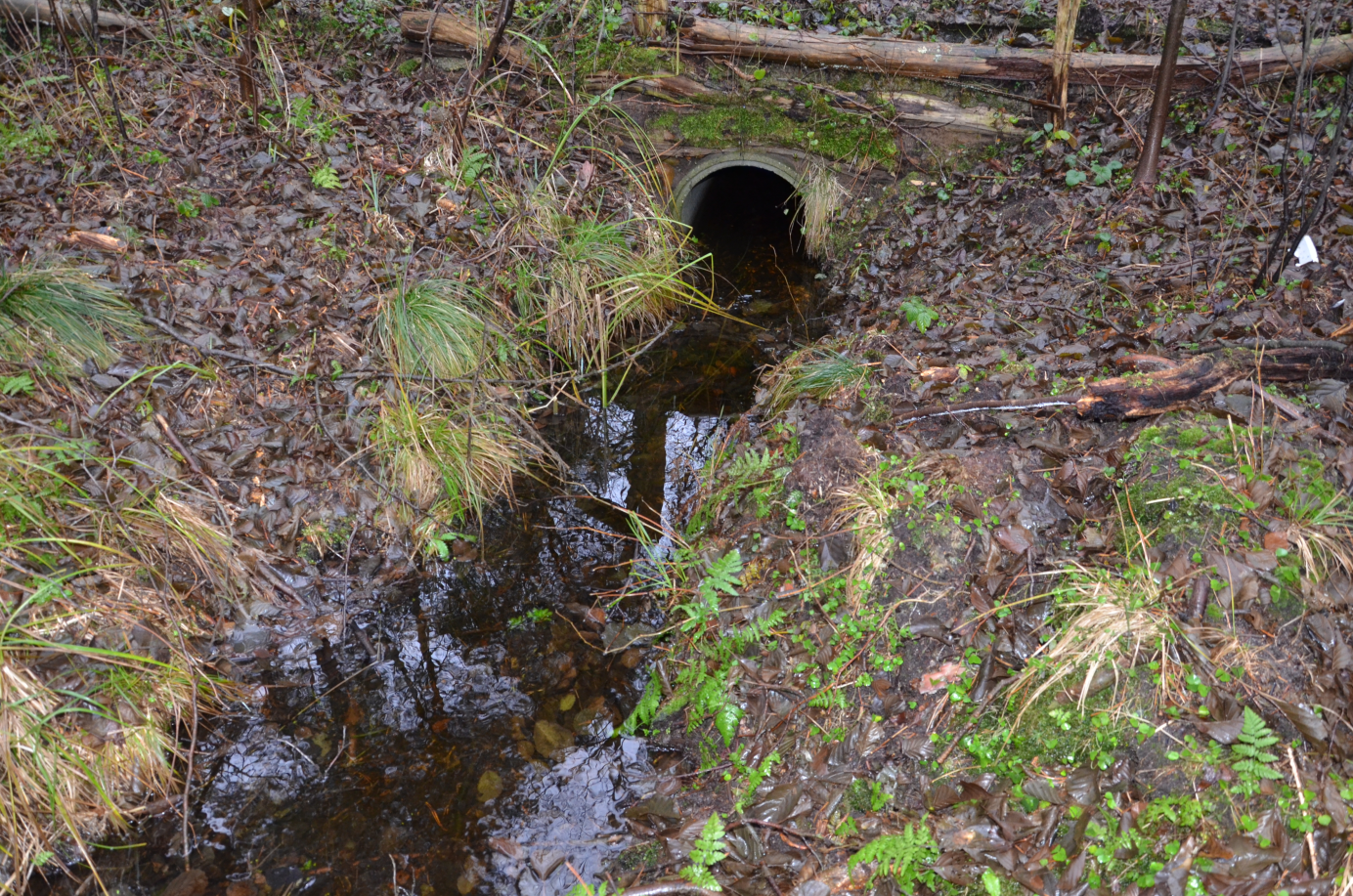 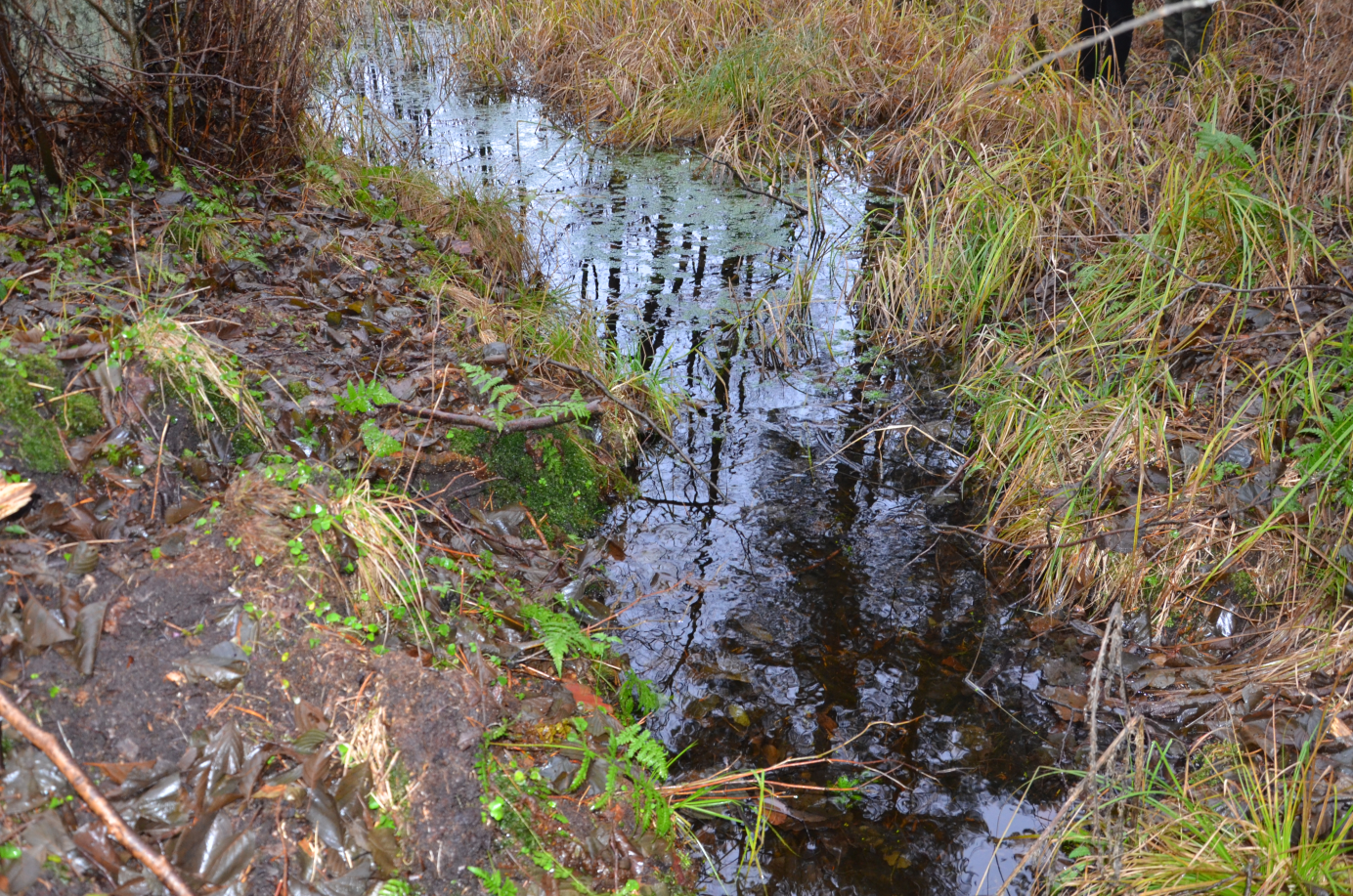 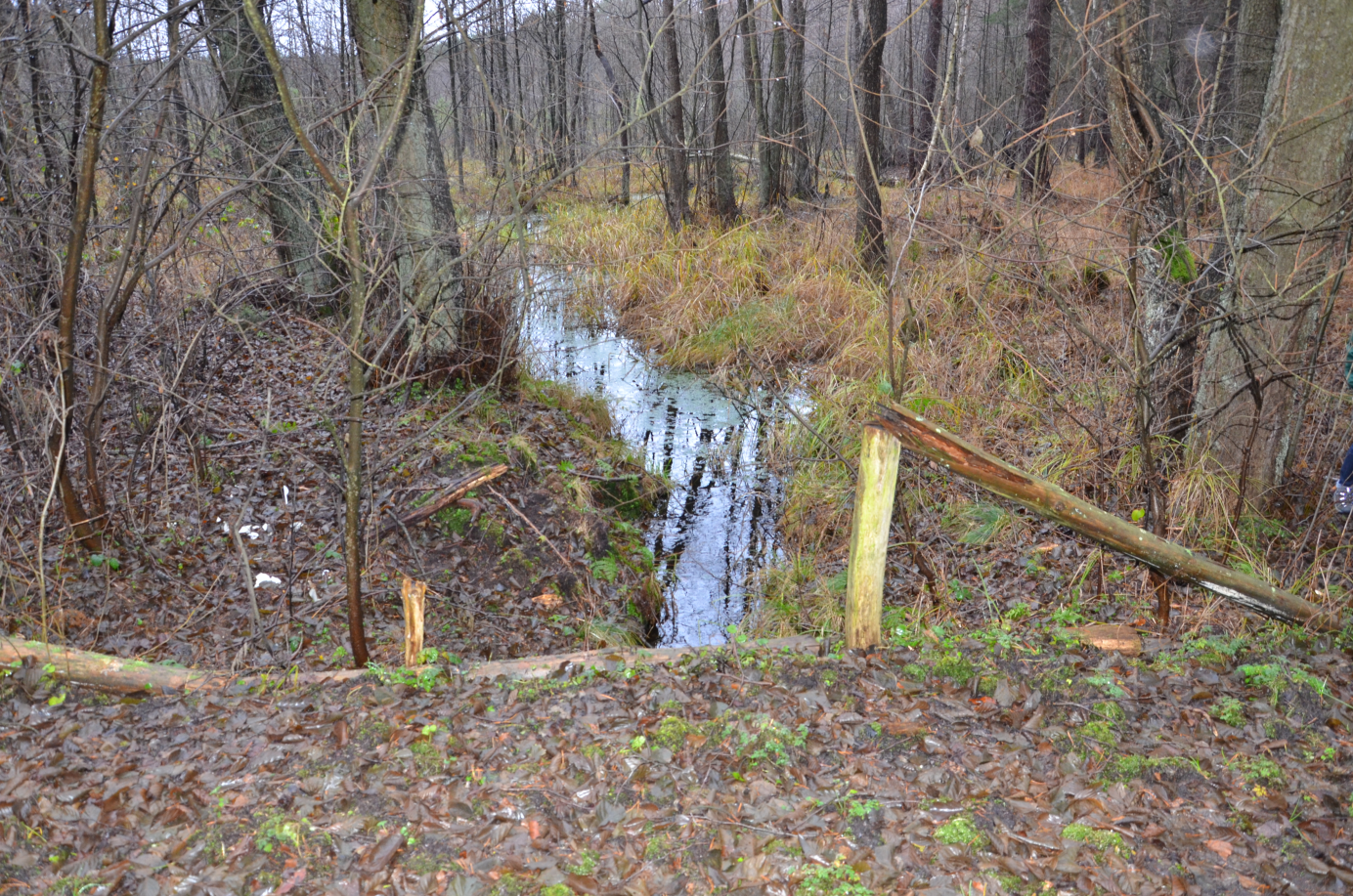 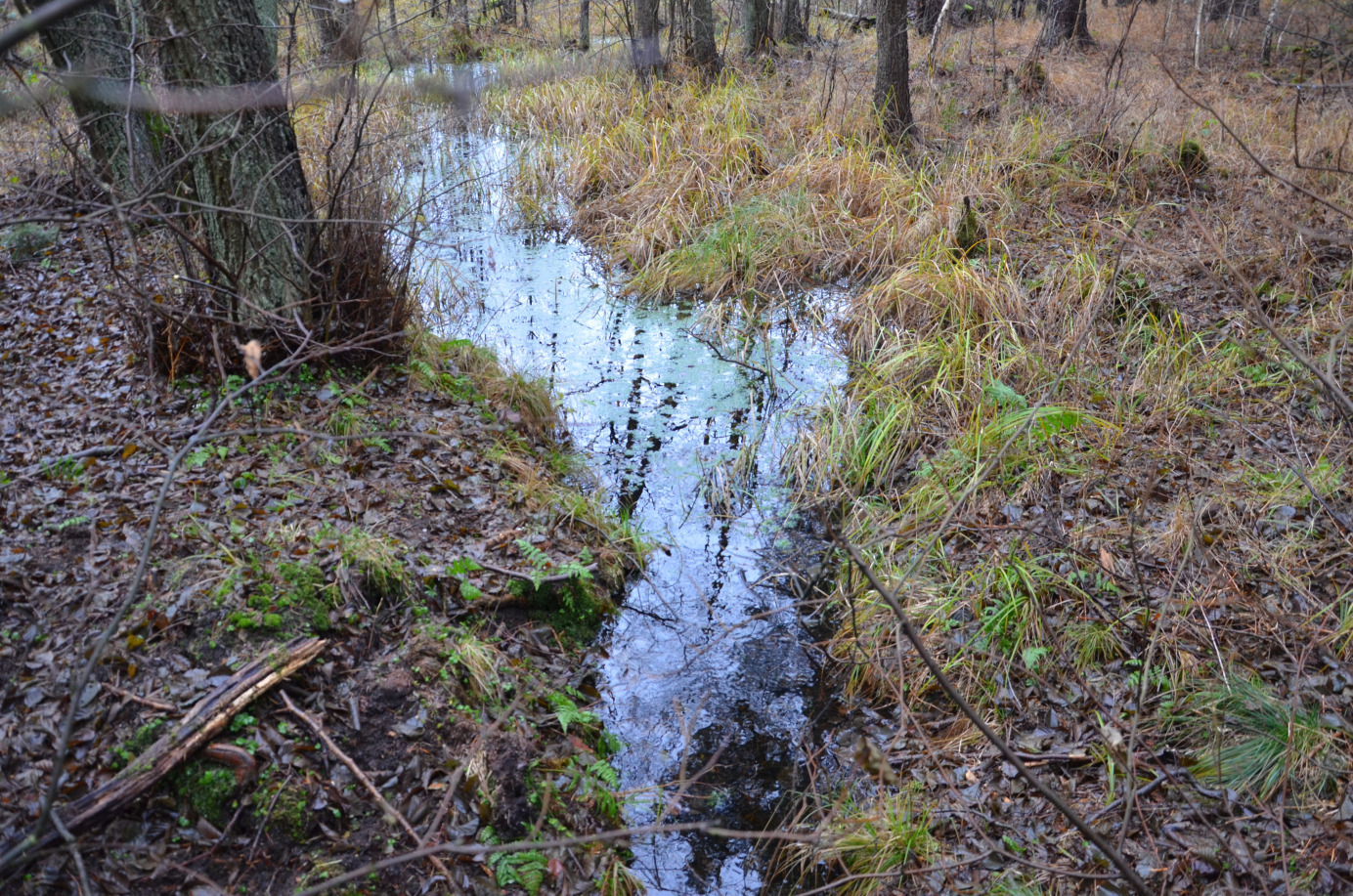 